Art LessonAge Level: 5th gradeSubject(s) Area: Visual ArtsMaterials Needed: white scratch paper, black & navy construction paper, scissors, glue, chalk, hair spray, computer, projectorStandards: 4.1.2  Know the different techniques used to create visual art. 4.2.1  Know the differences among visual art structures and functions. Objectives: Students will compare the Aurora Borealis to what they are currently learning in science.Students will appraise different videos and pictures of the Northern Lights before designing theirs.Students will create a night sky with chalk and a construction paper silhouette.Cognitive Level of Lesson (Bloom’s Taxonomy): Analyzing and CreatingLearning Activities:Opening:Since you have started earth science and more closely astronomy we are going to connect our art project to astronomyWho has ever heard of the Aurora Borealis?What is another name for it?Particles from the sun hit the top layer of the Earth’s atmosphere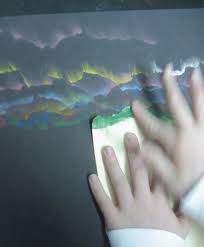 Has anyone ever had the chance to see it?How does this compare with what you are learning in science?Watch videoshttps://www.youtube.com/watch?v=fVsONlc3OUY  - landhttps://www.youtube.com/watch?v=PBJAR3-UvSQ  - space stationShow pictures of Northern Lights tooProject:We are going to make a silhouette of the horizon with the Northern Lights or Aurora Borealis in the night skyEach of you will get 1 black and 1 navy piece of construction paper and will need glue and scissorsUse a pencil to trace a silhouette of a horizon on the black paper and cut it outGlue it to the navy paperTear off pieces of the scratch paper that will shape the Northern LightsPlace the ripped side of the paper pointing at the top of the navy paperPress hard and cover the edge of the ripped paper with chalkUse your finger to smudge the chalk onto the navy paperPlay while students are working:Northern Lights video: https://www.youtube.com/watch?v=NZlfxWMr7nc MusicTechnology: projector, computerRequired Vocabulary:Shading – gradual darkening or coloringLine – points connected together to make a long narrow markSpace – unoccupied area and the positioning of objects within it.Differentiation:Teacher demonstrates before students tryStudents work step by stepStudents can discuss ideas with a neighborWrap-Up:As students finish they will bring their night sky out to be sprayed and then placed on the back table. They can then clean up their materials and work on unfinished work or read.Ask students: What are the names of the phenomena in the sky of their pictures?What are techniques did we use?What do you call the blacked out landscape? (silhouette)Assessment:Formative: The teacher will listen to student ideas and answers.Each students will create their own night sky featuring the Northern LightsThe teacher will monitor student work and ability while students create their projectsSummative:Reflection:  